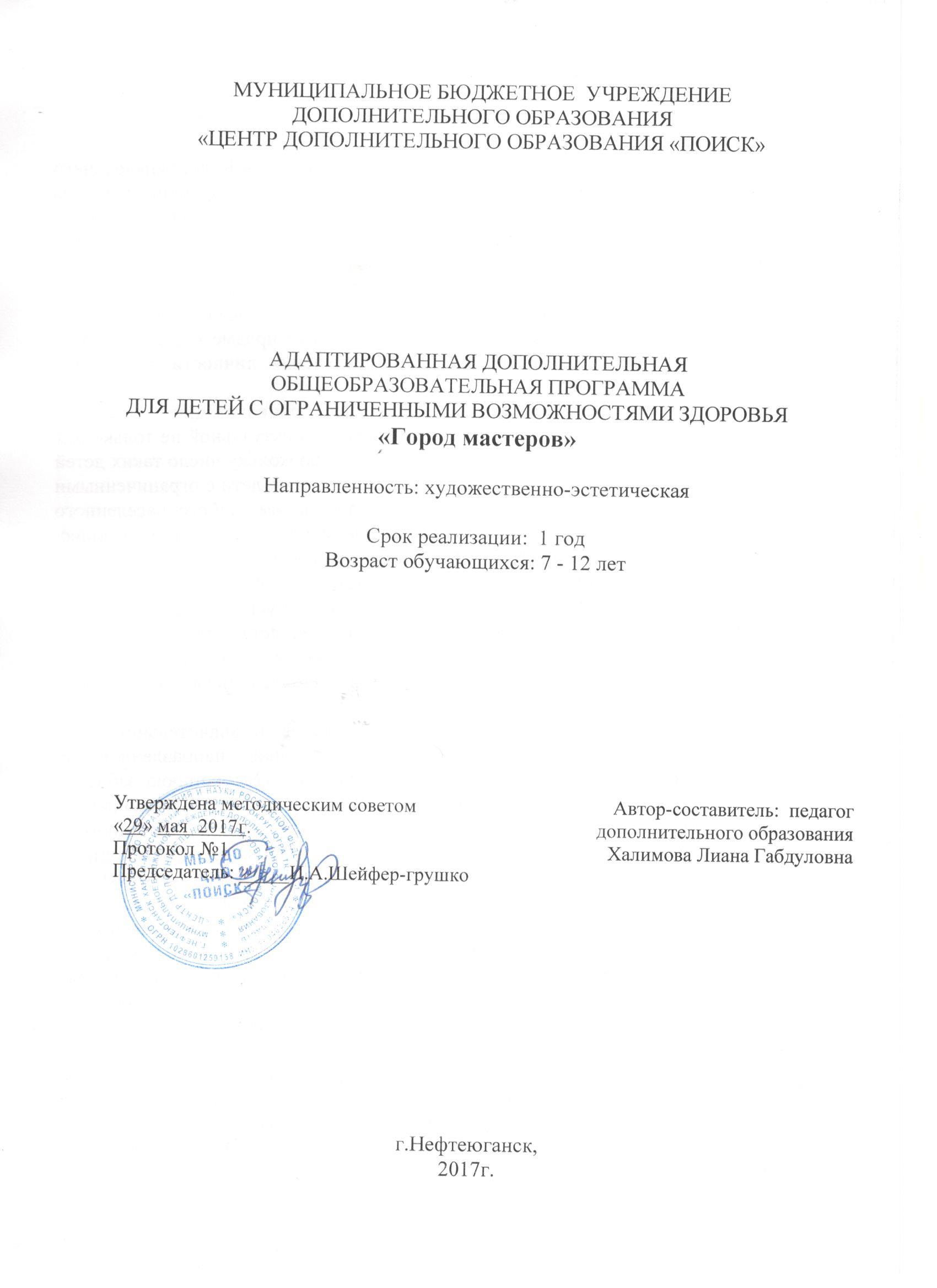 ВВЕДЕНИЕОдна из главных задач деятельности учреждений дополнительного образования – социализация детей в условиях современности. На современном этапе социальная ситуация выдвигает на передний план личность, способную действовать универсально, владеющую культурой жизненного самоопределения, умеющую адаптироваться в изменяющихся условиях, то есть личность социально компетентную. В процессе ее становления значительную роль играет дополнительное образование, вооружающее ребенка не суммой знаний учебных предметов, а целостной культурой, которая дает свободу самоопределения личности в будущей самостоятельной жизни. Проблема обучения, воспитания и социализации детей с ограниченными возможностями здоровья является актуальной не только для города Нефтеюганска, но и в целом для России, поскольку число таких детей за последние годы резко возросло. В настоящее время дети с ограниченными возможностями здоровья обучаются в каждой школе любого населенного пункта нашей страны. Зачастую их обучение ведется в домашних условиях педагогами муниципальных образовательных учреждений.Проблема социальной интеграции детей с ОВЗ стала еще более актуальной. В любой школе должна обеспечиваться успешная социализация детей с ограниченными возможностями здоровья, детей-инвалидов, детей, оставшихся без попечения родителей, находящихся в трудной жизненной ситуации, будут учитываться возрастные и индивидуальные особенности школьников.Безусловно, укрепление здоровья населения в значительной мере зависит от адекватной государственной политики, направленной на обеспечение условий достойной жизни населения, всестороннюю заботу о здоровье подрастающего поколения. Поэтому сегодня необходимо акцентировать внимание на социальном заказе государства, связанного с необходимостью раннего выявления детей с ограниченными возможностями здоровья и их подготовки к жизни в быстро меняющихся условиях, их интеграции в общество, через создание системы социальных, психолого-педагогических и методических служб, а также совершенствования их организационно-управленческой и научно-методической деятельности. В связи с этим требуется переориентация государства и общества в вопросах предоставления всем граждан прав равных возможностей, социальной адаптации и развития, активного участия в жизни общества и наиболее полной реализации своей индивидуальности.Большой проблемой для детей с ограниченными возможностями здоровья является недостаток общения. Острота проблемы заключается в том, что «особые» дети не имеют возможности постоянного общения среди сверстников в силу закрытого образа жизни. Дети с ОВЗ не пассивные объекты социальной помощи, а развивающиеся личности, которые имеют право на удовлетворение разносторонних социальных потребностей в познании, творчестве.Как помочь ребенку с ограниченными возможностями здоровья открыть себя наиболее полно? Как создать условия для динамики творческого роста и поддержать пытливое стремление ребенка узнать мир во всех его ярких красках и проявлениях? Учить всему этому человека следует с раннего возраста, развивая образное восприятие и пространственное мышление. Именно эти вопросы поможет решить наша программа. Ведь приобщение «особого» ребенка к основам декоративно-прикладного творчества в раннем возрасте – один из самых простых, доступных и увлекательных способов гармоничного развития личности. Мы постараемся дать каждому ребенку с ограниченными возможностями здоровья возможность реально, самостоятельно открыть для себя волшебный мир творчества, превратить знакомые и простые вещи в облака, снег, радугу, животных и т.п., постичь свойства, структуру, насладиться палитрой цветовых гамм, сочетанием комбинаций различных форм, величин. Постепенно к каждому ребенку придет опыт, сформируются навыки, и он с легкостью выполнит большую, сложную работу самостоятельно, без помощи педагога, но всегда будет помнить, и ценить те первые шаги, которые взрослый и ребенок сделали вместе.Пояснительная запискаВступление в силу нового закона «Об Образовании в Российской Федерации» требует введения в деятельность общеобразовательного учреждения (работающего с обучающимися с ограниченными возможностями здоровья) нового направления - разработку адаптированной образовательной программы.Учреждения дополнительного образования детей также ведут работу с детьми с ОВЗ, а это подразумевает разработку адаптированной дополнительной образовательной программы (далее - АДОП). Под адаптированной образовательной программой  понимается образовательная программа, адаптированная для обучения детей с ограниченными возможностями здоровья с учетом особенностей их психофизического развития, индивидуальных возможностей и при необходимости обеспечивающая коррекцию нарушений развития и социальную адаптацию указанных лиц (ФЗ-№273 «Об образовании в Российской Федерации» ст.79 п.1).  Адаптированная дополнительная образовательная программа (АДОП) показывает  как собственная модель организации обучения, воспитания, развития и реабилитации детей с ограниченными возможностями здоровья  реализуется в конкретных условиях учреждения дополнительного образования, как изучаются и учитываются в работе с обучающимися их индивидуальные особенности, интересы, возможности, способности, как повышается мотивация их учебной деятельности.Обучающийся с ограниченными возможностями здоровья - физическое лицо,  имеющее  недостатки  в физическом и  (или) психологическом развитии, подтвержденные психолого-медико-педагогической комиссией и препятствующие  получению  образования  без  создания  для него специальных условий.Под специальными условиями для получения образования обучающимися с ограниченными возможностями здоровья  понимаются условия обучения, воспитания и развития таких обучающихся, включающие в себя использование специальных образовательных программ и методов обучения и воспитания, специальных учебников, учебных пособий и дидактических материалов, специальных технических средств обучения коллективного и индивидуального пользования, предоставление услуг ассистента (помощника), оказывающего обучающимся необходимую техническую помощь, проведение групповых и индивидуальных коррекционных занятий, обеспечение доступа в здания организаций, осуществляющих образовательную деятельность, и другие условия, без которых невозможно или затруднено освоение образовательных программ обучающимися с ограниченными возможностями здоровья.Адаптация дополнительной образовательной программы осуществляется с учетом рекомендаций психолого-медико-педагогической комиссии, индивидуальной программы реабилитации ребёнка с ограниченными возможностями здоровья и включает следующие направления деятельности: - анализ и подбор содержания программы; - изменение структуры и временных рамок; - использование разных форм, методов и приемов организации учебной деятельности.  Адаптированная дополнительная образовательная программа «Город мастеров» художественно-эстетической направленности ориентирована на детей с ограниченными возможностями здоровья 7-12 летнего возраста, разработана на основе авторской образовательной программы «Город мастеров» для детей 4-7 лет, включающей в себя разделы декоративно-прикладного творчества. При создании программы учитывались общие педагогические и дидактические подходы к преподаванию изобразительного искусства, обязательный минимум содержания по декоративно-прикладному творчеству, а также личный опыт педагога дополнительного образования, занимающейся с детьми в объединении декоративно-прикладного творчества уже более 14 лет. Отбор содержания и учебно-тематическое планирование на учебный год обучения основано на практическом опыте педагога и являются авторскими. Данная программа обучения для детей с ограниченными возможностями реализуется как отдельный курс в рамках комплексной программы объединения декоративно-прикладного творчества «Город мастеров».Для творческого развития детей с ограниченными возможностями здоровья нами были подобраны занятия по тестопластике, поскольку они развивают мелкую моторику, позволяют корректировать работу с мышечным тонусом кисти рук, развивают творческую направленность, творческое мышление, воображение, коммуникативные навыки, что способствует формированию адекватной самооценки. Кроме того, соленое тесто – приятный на ощупь экологически безвредный и гиппоаллергенный, недорогой, доступный для каждого, поделочный материал. Его можно раскрасить в самые разнообразные цвета. Трудно себе представить какую огромную пользу приносит этот труд. У детей развивается фантазия, моторика пальчиков. Массируются активные точки рук, благодаря чему улучшается работа всех органов ребенка, речь, его самочувствие. К тому же соленое тесто несет в себе массу положительной энергии.Именно поэтому занятия по тестопластике удачно подходят для индивидуальной работы  с детьми с ограниченными возможностями здоровья. В том числе для семей с небольшим доходом. Новизна программы заключается в разработке и реализации  индивидуального дополнительного образования детей с ограниченными возможностями здоровья по декоративно-прикладному творчеству в целях включения этих детей в общественную жизнь, организации их общения друг с другом и со сверстниками, развития и реализации ими своих творческих способностей.Главными ценностями АДОП «Город мастеров» являются:Право каждого ребенка на получение дополнительного образования в зависимости от его индивидуальных особенностей и возможностей.Признание интересов ребенка, поддержка его успехов и создание условий для его самореализации.Право педагога на творчество и профессиональную деятельность.Психологический комфорт всех субъектов психологического взаимодействия.Охрана и укрепление здоровья детей с ограниченными возможностями здоровья.Коллективное сотворчество педагога, обучающегося и родителей в ходе реализации АДОПДемократические, партнерские отношения  между взрослыми и детьми.Продолжительность реализации программы  - один год обучения.Форма организации занятий: групповая (в особых случаях) - индивидуальные занятия на дому по месту проживания ребенка. Занятия проводятся два раза в неделю по 1 часу. Итого: 72 часа в год.Целью данной программы является создание  коррекционно-развивающих  условий, способствующих  максимальному  развитию  личности и творческих способностей, удовлетворению  образовательных потребностей каждого ребёнка с ограниченными возможностями здоровья;  сохранению  и  поддержанию  его  физического  и  психического  здоровья, адаптации  детей с ОВЗ к  новым  социальным  условиям через реализацию индивидуальной адаптированной образовательной программы дополнительного образования.Поставленная цель программы определяет решение ряда задач: обеспечить гарантии прав детей на образование, в том числе дополнительное;стимулировать творческое самовыражение педагога, раскрытие его профессионального и творческого потенциала, обеспечивающего развитие каждого обучающегося в соответствии с его особенностями психофизического развития, склонностями, интересами и возможностями;совершенствовать программно-методическое обеспечение учебного процесса в различных формах организации учебной деятельности;обновление содержания образования в свете использования современных информационных и коммуникационных технологий в учебной деятельности;создание единого образовательного пространства, интеграция общего и дополнительного образований;формировать  у  обучающихся  навыки  эффективного  социального  взаимодействия,  способствующих  успешной  социализации  детей с ОВЗ,  через  вовлечение  их  в  активную  творческую деятельность  дополнительного  образования.осуществлять  работу  по  формированию  компенсаторных  механизмов  и  коррекции  недостатков  психофизического  развития,  через  реализацию  блока  специальных  коррекционных  дисциплин  учебного  плана.осуществлять коррекцию  недостатков  личностного  развития                                                                                           детей,  посредством  проведения  мероприятий  психолого-педагогической  реабилитации. Адресность АДОП «Город мастеров»Общие особенности детей с ОВЗ, поступающих обучение:- недостаточное физическое развитие, включая нарушения развития общей и мелкой моторики;- нарушения интеллекта различной степени выраженности:- нарушения  в развитии познавательной и речевой деятельности;- недостаточное развитие коммуникативных навыков и навыков самообслуживания;В соответствии с индивидуальными особенностями обучающиеся с ОВЗ учащиеся овладевают учебным материалом на самом низком уровне и обучаются по индивидуальным планам. Знания усваиваются ими механически, быстро забываются. Этим обучающимся требуется чёткое неоднократное объяснение педагога при выполнении любого вида задания. Они нуждаются  в выполнении достаточно большого количества кратности упражнений, введении дополнительных приёмов обучения, постоянном контроле и подсказках во время выполнения работ. На обучение в объединение дополнительного образования дети принимаются по направлению районной медико-психолого-педагогической комиссии только с согласия родителей (законных представителей).Планируемые результаты освоения обучающимися АДОПРезультатом реализации адаптированной  дополнительной общеобразовательной программы «Город мастеров» должна стать «модель» (образ) выпускника творческого объединения.  Модель выпускника - совокупность качеств и умений, сформированных в результате реализации АДОП учреждения дополнительного образования.  Образ выпускника является главным целевым ориентиром в учебно-воспитательной работе с обучающимися с ОВЗ.  Модель выпускника - социально-адаптированная личность ребёнка с ОВЗ, способная к творческой самореализации.Уровень базовых знаний и умений обучающихся на конец обучения:Владеет основами знаний по  программе, имеющих практическую направленность, на уровне обучающегося начальной школы с учетом индивидуального интеллектуального и психофизического развития.Владеет основами здорового образа жизни, имеет четкое представление о правилах ухода за собой,  знаком с правилами безопасной работы с материалами и инструментами с учетом индивидуального интеллектуального и психофизического развития.Имеет определенный уровень развития познавательных функций с учетом индивидуального интеллектуального и психофизического развития.Эмоционально-положительно воспринимает трудовую деятельность.Владеет приемами и навыками эффективного межличностного общения, способен на адекватные ролевые отношения с педагогом (взрослыми) и детьми.Умеет правильно оценивать свои поступки.Уважительно относится к труду.Формы аттестации и учёта достижений обучающихся по АДОП «Город мастеров»Периодичность оценки результатов программыДля оценки уровня освоения адаптированной дополнительной общеобразовательной программы проводится посредством текущего контроля, промежуточной итоговой аттестации. Текущий контроль выявляет степень сформированности практических умений и навыков учащихся в выбранном ими виде деятельности. Текущий контроль может проводиться в форме наблюдения, индивидуальное собеседование, групповая беседа, опрос. Текущий контроль осуществляется без фиксации результатов. Промежуточная аттестация проводится с целью установления уровня (высокий, средний, ниже среднего) освоения отдельной части или всего объёма адаптированной дополнительной общеобразовательной программы. - высокий – программный материал усвоен учащимся полностью, учащийся имеет высокие достижения;- средний – усвоение программы в полном объеме, при наличии несущественных ошибок; - ниже среднего – усвоение программы в неполном объеме, допускает существенные ошибки в теоретических и практических заданиях.Формы промежуточной аттестации учащихся: выполнение практического задания.Итоговая аттестация – это  аттестация, которая проводиться по завершению  всего объёма адаптированной дополнительной общеобразовательной программы, которая проводится в следующих формах: выполнение практического задания.Содержательный раздел адаптированной дополнительной образовательной программы  «Город мастеров»1. Введение в образовательную программу (2 часа)1.1. Требования по ТБ труда на занятиях. Правила поведения и личной гигиены на занятиях декоративно-прикладным творчеством. Из истории тестопластики. (2 часа)Теоретическое занятие.  Требования по ТБ труда на занятиях. Правила поведения и личной гигиены на занятиях декоративно-прикладным творчеством. Инструкция по ТБ. Практическое занятие.Ознакомление с инструментами, материалами для работы; правила размещения их на рабочем месте. Дидактическая игра: «Каждой вещи - свое место», «Жмурки».Методы и приемы: наглядный, практический, словесный;Форма проведения: беседа, практическая работа;Форма подведения итогов: рефлексия;Оборудование:Наглядный материал (готовые изделия, картинки, иллюстрации); инструменты (ножницы, стеки, кисточки).2. «Азбука» соленого теста (8 часов)2.1. Как лепить из соленого теста. Рецепты соленого теста. (2 часа) Теоретическое занятие. Компоненты соленого теста, этапы приготовления теста для работы. Приемы и техника выполнения поделок.Практические занятия. Изготовление элементарных медальонов с оттисками и отпечатками. Выполнение творческой работы «Моя ладошка».  Физкультминутка «Конь».Методы и приемы: Наглядный, практический, словесный, игровой, рассказывание, беседа.Форма проведения: беседа в сочетании с игровой деятельностью и практической работой.Форма подведения итогов: рефлексия.2.2. Техника безопасности при работе с соленым тестом, инструментами и приспособлениями. (2 часа)Теоретическое занятие.Правила поведения на занятиях, ТБ при работе с инструментами и материалами. Знакомство с инструментами и приспособлениями необходимыми при лепке изделий из соленого теста. Иинструкция по лепке изделий из соленого теста.Практическое занятие. Совместная работа по выполнению плоской фигурки сердца, использование в работе стека, шаблонов, зубочистки, кисточки. Физкультминутка «Птички».Методы и приемы: Наглядный, практический, словесный, игровой. Сюрпризный момент, чтение литературы, рассказывание, беседа.Форма проведения: занятие-фантазия, беседа в сочетании с игровой деятельностью и практической работой, занятие-практикум.Форма подведения итогов: рефлексия, беседа, мини-выставка.Материал: стек, шаблон сердечка, зубочистки, кисточки, баночка с водой, салфетка.2.3 Обработка изделий из соленого теста в домашних условиях. (2часа)Теоретическое занятие.Правила сушки изделий из соленого теста на открытом воздухе, в духовом шкафу, на радиаторах отопления в зимний период. Эффекты подрумянивания, глазурования. Способы окрашивания изделий из соленого теста, виды красок для работы. Способы закрепления верхнего покрытия готовых изделий из соленого теста.Практическое занятие. Выполнение творческой работы «Яблонька». Физкультминутка «Деревца качаются…». Методы и приемы: Наглядный, практический, словесный, игровой. Форма проведения: беседа в сочетании с игровой деятельностью и практической работойФорма подведения итогов: рефлексия, мини-выставка.Материал: стек, шаблон листочка, зубочистки, кисточки, баночка с водой, салфетка.2.4 Способы окрашивания теста. (2 часа) Теоретическое занятие.Окрашивание теста пищевыми красителями, окрашивание теста гуашевыми красками.Практическое занятие. Выполнение изделий из окрашенного теста. Совместная работа по изготовлению двухцветного жгута, трехцветной косички. Изготовление рамочки для фотографии из готовых элементов. Физкультминутка «С неба падают снежинки» Методы и приемы: Наглядный, практический, словесный, игровой. Форма проведения: беседа в сочетании с игровой деятельностью и практической работой.Форма подведения итогов: рефлексия, мини-выставка.Материал: стек, краски, фольга, зубочистки, кисточки, баночка с водой, салфетка.3 . Лепка плоских изделий по шаблонам (16 часов)3.1. Что такое шаблон (2 часа)Теоретическое занятие.Знакомство с видами шаблонов и трафаретов для изготовления плоских фигурок из соленого теста, способы вырезания  теста стеком и продавливания шаблоном-выемкой. Практическое занятие .Совместная работа по освоению приемов вырезания стеком по шаблону и продавливанию теста шаблоном-выемкой. Однофигурная композиция «Мухомор». Физкультминутка «По грибы».Методы и приемы: Наглядный, практический, словесный, игровой, эвристический. Форма проведения: рассказ, беседа в сочетании с игровой деятельностью и практической работой.Форма подведения итогов: рефлексия.Материал: стек, краски, фольга, зубочистки, кисточки, баночка с водой, салфетка.3.2. Изготовление рамочки для фотографий. (2 часа)Теоретическое занятие.Применение зубочистки для прочерчивания прожилок на листочках. Способ склеивания элементов изделия водой.Практическое занятие.Выполнение творческой работы «Рамочка для фото с листочками». Вырезание стеком по шаблону рамочки для фотографий и листочков для украшения рамочки.  Физкультминутка «Дом».Методы и приемы: Наглядный, практический, словесный, игровой, рассказывание, беседа с детьми и др.Форма проведения: беседа в сочетании с игровой деятельностью и практической работой.Форма подведения итогов: рефлексия.Материал: стек, краски, фольга, зубочистки, кисточки, баночка с водой, салфетка.3.3. Изготовление плоской композиции в круге. (6часов)Теоретическое занятие.Понятие о разметке. Правила пользования шаблоном, трафаретом. Знакомсто со способом деления полоски теста на равные части. Выполнение приема «шарик». Экономичное использование материала. Практическое занятие.Выполнение творческой работы «Рябина».  Изготовление композиции в круге с помощью шаблонов и изделия-образца, процарапывание зубочисткой прожилок листочков, выемок ягод, выпекание изделия на фольге, окрашивание готового изделия, покрытие окрашенного изделия лаком. Физкультминутка «Кузнец».Методы и приемы: игровые моменты, творческие  задания, самостоятельная работа, наглядный, практический, словесный. рассказывание, беседа.Форма проведения : беседа, занятие-практикум.Форма подведения итогов:  мини-выставка, мини-опрос.Материал:  стек, краски, фольга, зубочистки, кисточки, баночка с водой, салфетка.3.4. Изготовление плоской композиции в ромбе. (6 часов)Теоретическое занятие.Как собрать заготовки деталей в единую композицию. Способ имитации зёрнышек земляники.Практическое занятие.Выполнение композиции «Цветы и ягоды земляники», Изготовление композиции в ромбе с помощью шаблонов и изделия-образца, процарапывание зубочисткой прожилок листочков, выемок ягод . Физкультминутка «Конь».Методы и приемы: игровые моменты, творческие  задания, самостоятельная работа, наглядный, практический, словесный, частично-поисковый, рассказывание, беседа.Форма проведения : беседа, занятие-фантазия, занятие-практикум.Форма подведения итогов:  мини-выставка, мини-опрос.Материал: стек, краски, фольга, зубочистки, кисточки, баночка с водой, салфетка.4 . Фантазии на кухне ( 30 часов)4.1 Изготовление фигурок овощей. (8 часов)Теоретическое занятие. Изготовление листочков способом прокатывания скалкой, произвольного вырезания стеком. Катание шариков, овалов.Практическое занятие.Совместная работа по образцу с элементами самостоятельной работы, выполнение ботвы разных видов, выпекание готовых изделий, окрашивание. Творческая работа «Морковь и свёкла», «Баклажан», «Перцы», «Помидор». Физкультминутка «Хозяйка с базара пришла».Методы и приемы: игровые моменты, творческие  задания, самостоятельная работа, наглядный, практический, словесный, частично-поисковый, рассказывание, беседа.Форма проведения : беседа, занятие-фантазия, занятие-практикум.Форма подведения итогов: рефлексия.Материал: стек, краски, фольга, зубочистки, кисточки, баночка с водой, салфетка.4.2. Изготовление фигурок фруктов и ягод. (10 часов)Теоретическое занятие. Изготовление листочков способом прокатывания скалкой, произвольного вырезания стеком. Катание шариков, овалов.Практическое занятие.Совместная работа по образцу с элементами самостоятельной работы, выполнение листочков разных видов, выпекание готовых изделий, окрашивание. Творческая работа «Яблоки и груши», «Виноград», «Рябинка». Физкультминутка «Будем мы варить компот».Методы и приемы: Наглядный, практический, словесный, игровой, эвристический, рассказывание, беседа.Форма проведения: беседа в сочетании с игровой деятельностью и практической работой.Форма подведения итогов: рефлексия, мини-опрос.Материал: стек, краски, фольга, зубочистки, кисточки, баночка с водой, салфетка.4.3. Плоская корзинка (6 часов)Теоретическое занятие. Способ изготовления плоских корзинок различных форм. Украшение корзинок элементами жгутов, полосок. Продавливание обратной стороной стержня (имитация гвоздей).Практическое занятие.Творческая работа «Корзинка с фруктами». Совместная работа по образцу с элементами самостоятельной работы, выпекание готового изделия, окрашивание, лакирование. Физкультминутка «Теремок».Методы и приемы: Наглядный, практический, словесный, игровой.Форма проведения: беседа в сочетании с игровой деятельностью и практической работой.Форма подведения итогов: рефлексия, мини-выставка.Материал: стек, краски, фольга, зубочистки, кисточки, баночка с водой, салфетка.4.4. Объёмная корзинка-конфетница (6 часов)Теоретическое занятие. Использование металлической миски для основы изделия. Способ переплетения полосок теста для придания им текстуры лозы, ротанга.Практическое занятие.Творческая работа «Корзинка-конфетница».  Совместная работа по образцу с элементами самостоятельной работы, выпекание готового изделия, окрашивание, лакирование. Физкультминутка «Дом».Методы и приемы: Наглядный, практический, словесный, игровой, эвристический, рассказывание.Форма проведения: беседа в сочетании с игровой деятельностью и практической работой.Форма подведения итогов: рефлексия.Материал: стек, краски, фольга, зубочистки, кисточки, баночка с водой, салфетка.5 . Изготовление цветов из соленого теста (16 часов)5.1. Изготовление объемного  цветка розы (2 способа) (4 часа)Теоретическое занятие. Знакомство со способом  скручивания полоски теста при выполнении цветка розы. Знакомство со способом собирания отдельных лепестков из сплющенных элементов. Практическое занятие.Творческая работа «Магнит на холодильник - Роза», «Брошь-миниатюра – Букет роз».  Физкультминутка «Ветер».Методы и приемы: Наглядный, практический, словесный, игровой.Форма проведения: беседа в сочетании с игровой деятельностью и практической работой.Форма подведения итогов: рефлексия, мини-выставка. Материал: стек, краски, фольга, зубочистки, кисточки, баночка с водой, салфетка.5.2. Изготовление ромашек (2 часа)Теоретическое занятие.Сформировать представление о последовательности изготовления лепестков и листиков по шаблону стеком.Практическое занятие.Знакомство с разными видами цветов, отображение их формы разными способами Выпекание, окрашивание и лакирование изделий. Творческая работа «Панно в квадрате «Ромашки». Физкультминутка «Маме подарю».Методы и приемы: Наглядный, практический, словесный, игровой.Форма проведения: беседа в сочетании с игровой деятельностью и практической работой.Форма подведения итогов: рефлексия, мини-выставка.Материал: стек, краски, фольга, зубочистки, кисточки, баночка с водой, салфетка.5.3. Изготовление гвоздики (2 способа) (4 часа)Теоретическое занятие.Знакомство со способом собирания цветка гвоздики из отдельных лепестков, вырезанных по шаблону. Знакомство со способом прорезывания лепестков в целом кусочке теста маникюрными ножничками.Практическое занятие.Творческая работа « С Днем Победы!».  Изготовление цветка гвоздики способом прорезывания лепестков и способом собирания цветка гвоздики из отдельных лепестков. Физкультминутка « Птички».Методы и приемы: Наглядный, практический, словесный, игровой.Форма проведения: беседа в сочетании с игровой деятельностью и практической работой.Форма подведения итогов: рефлексия, мини-выставка.Материал: стек, краски, фольга, зубочистки, кисточки, баночка с водой, салфетка, маникюрные ножницы.5.4.  Изготовление тюльпанов. (2 часа)Теоретическое занятие.Расширять представления том, что одинаковые изделия можно украшать по-разному, познакомить с цветосочетаниями, процарапывание прожилок для придания природных форм листочкам и лепесткам.Практическое занятие.Творческая работа «Букет тюльпанов». Физкультминутка «Буратино».Методы и приемы: Наглядный, практический, словесный, игровой.Форма проведения: беседа в сочетании с игровой деятельностью и практической работой.Форма подведения итогов: рефлексия, мини-выставка.Материал: стек, краски, фольга, зубочистки, кисточки, баночка с водой, салфетка.5.5. Композиция с цветами (4 часа)Теоретическое занятие.Познакомить с понятием «букет». Закреплять умения задумывать и составлять  композицию. Учить подбирать оттенки красок.Практическое занятие.Творческая работа «Панно  «Кувшин с цветами». Вырезание плоского кувшина по шаблону. Выполнение цветов разного вида. Собирание цветов в «букет». Физкультминутка «Рисовали».Методы и приемы: Наглядный, практический, словесный, игровой.Форма проведения: беседа в сочетании с игровой деятельностью и практической работой.Форма подведения итогов: рефлексия, мини-выставка.Материал: стек, краски, фольга, зубочистки, кисточки, баночка с водой, салфетка.Программа коррекционной работыНа занятиях по АДОП «Город мастеров» по программе коррекционной работы предусмотрены следующие виды деятельности:Самомассаж тыльной стороны кистей рук. Самомассаж ладоней. Самомассаж пальцев рук. Игры на узнавание предметов без зрительного контроля (тактильные ощущения). Пальчиковая гимнастикаУпражнения для пальцев и кистей рук с использованием различных предметов:собирание пирамидок, матрешек, мозаики;нанизывание колец на тесьму; работа с пособиями по застёгиванию молний, пуговиц, кнопок, крючков, замков разной величины; сортировка монет; перебор крупы; работа со спичками; работа с бумагой; шнуровка на специальных рамках, ботинок; завязывание узлов на толстой веревке, на шнурке, нитке; игры с песком, водой; наматывание тонкой проволоки в цветной обмотке на катушку, на собственный палец (получается колечко или спираль); закручивание шурупов, гаек; игры с конструктором, кубиками;рисование в воздухе; рисование различными материалами (карандашом, ручкой, мелом, красками, углем и т.д.).Программа воспитанияПрограмма духовно-нравственного воспитания и развития обучающихся по АДОП «Город мастеров» разработана  на основе: Конституции РФ 1993 г. Конвенции о правах ребенка (вступила в силу 15.09.1990 г.)Гражданского кодекса РФ от 30.11.1994 N 51-ФЗ Семейного кодекса РФ от 29. 12.1995 №223 - ФЗ. Закона РФ «Об основных гарантах прав ребенка» от 27.07.1996 №124-ФЗ Закона РФ «Об основах системы профилактики безнадзорности и правонарушений несовершеннолетних» от 24.06.1996 № 120-ФЗФедерального закона РФ «О социальной защите инвалидов в РФ» от 24.11.1995 г.Устава УДО.Программа воспитательной работы обеспечивает эффективность решения воспитательных задач за счет создания единого образовательного и культурного пространства, интеграции содержания дополнительных программ с разнообразными программами, реализуемыми в рамках различных форм внеклассной работы. Главным фактором эффективности воспитательного процесса является его системность.Системный взгляд на процесс воспитания в учреждении дополнительного образования позволяет условно выделить три уровня воспитательного взаимодействия с личностью ребенка:уровень школы,уровень объединения дополнительного образования;уровень индивидуального сопровождения и развития ребенка.Доминирующей воспитательной целью является: формирование общечеловеческих культурных ценностей.Малая Родина, родной дом, родной город, родные люди, родная природа, родной язык.Культура поведения человека в школе, семье, общественных местах, наедине с собой. Правила общения со старшими, младшими, стариками, сверстниками. Общество как социальная среда человека. Условия существования человека в обществе. Ценности общественной жизни. Поступок отдельного человека в контексте развития общества. Долг человека по отношению к обществу. Человек и его профессия. Способности и талант в профессиональном труде. Гигиеническая культура и приобщение к ней. Гигиена девочки и мальчика.Культура питания. Приобщение к физической культуре: физические упражнения и подвижные игры, водные и воздушные процедуры. Культура одежды.Культура физического труда. Необходимость и радость физического труда.Экологическая культура и приобщение к ней. Общение человека и природы. Охрана природы, забота об окружающей среде. Человек и животные.Ведущие виды деятельности:— игра в ее наиболее развернутой форме: предметная, сюжетно-ролевая, драматизация. Ролевая игра выступает как деятельность, в которой происходит ориентация ребенка в самых общих, в самых основных сферах человеческой деятельности;— учебная деятельность как ведущая в умственном развитии детей младшего школьного возраста, так как через неё отрабатывается вся система отношений ребенка с окружающими взрослыми.Целью программы воспитательной работы является: создание воспитательной среды, оптимально способствующей развитию ребенка с ограниченными возможностями здоровья, с учетом его психофизических возможностей для дальнейшей успешной социальной адаптации и интеграции в общество.Задачами программы воспитательной работы в учреждении дополнительного образования являются:создание единого оптимального воспитательного пространства для ребенка с ограниченными возможностями здоровья в триаде «педагог-ребенок – родитель»;создание открытой воспитательной среды с использованием возможностей социума для обеспечения занятости обучающихся для дополнительного образования;организация деятельности педагогического коллектива по обеспечению охраны жизни и здоровья воспитанников, созданию комфортных условий для обучения и воспитания детей;формирование и совершенствование нравственных качеств личности, культуры поведения, умения использовать полученные знания в межличностном общении;обучение и привитие прочных навыков самообслуживания;формирование познавательной активности;освоение навыков построения перспектив в формировании понятий жизненных ценностей, понимания добра и зла, смысла жизни.Организационный раздел адаптированной дополнительной образовательной программыУчебно-тематический планОрганизационно-педагогические условия реализации программыНедельная нагрузка дана в соответствии с возрастными, интеллектуальными психофизическими возможностями детей с ОВЗ, с учётом рекомендаций Министерства здравоохранения, Министерства общего и профессионального образования по охране здоровья и предупреждения учебной перегрузки обучающихся.Все занятия проводятся во второй половине дня. Их продолжительность 30 мин. В соответствии с медицинскими рекомендациями в середине занятия проводятся перерывы (5 минут), в ход занятия вводятся физкультминутки.Перевод обучающихся на надомное обучение осуществляется приказом по УДО на основании заключения психолого-медико-педагогической комиссии, медицинской справки поликлиники по месту жительства ребенка, заверенной тремя подписями членов КЭК с указанием рекомендуемых сроков обучения на дому, заявления родителей установленной формы.Педагог надомного обучения в установленные сроки представляет расписание и планирование индивидуальных занятий, журнал индивидуального обучения. Образовательные технологииДекоративно-прикладное искусство является осознанной потребностью личности выражать собственные чувства, идеи художественными средствами: линиями, цветом, формами, звуками, движениями, образными словами. Дети с ограниченными возможностями здоровья, не владея в достаточной мере навыками чтения, письма, разговорной речи, выбирают художественные средства самовыражения. Они являются для «особых» детей одновременно средствами адаптации к внешнему миру и средствами общения с этим миром. Опыт декоративно – прикладного творчества способствует осознанию детьми очень важной истины: на всякий вопрос можно дать ответ самыми различными способами. Единственно правильного ответа не бывает. Таким образом, искусство способствует развитию творческой самобытности, предупреждает возникновение стереотипов в мышлении. Только творческий импульс обеспечивает успешную самореализацию личности. Вот почему развитие творческой активности детей должно быть постоянно в поле зрения педагогов и родителей. Большинство детей начального школьного возраста ещё не может размышлять понятиями, логически формулировать суждения, если нет наглядной опоры. Это период правдоподобных контурных изображений, творения схематических образов, визуального реализма, художественно – познавательных интересов, эмоционально – образного восприятия внешней среды, интенсивного приспособления к ней. «Зоной ближайшего развития» являются конкретные умственные операции, тесно связанные с предметно – выразительными речевыми  средствами.Поэтому развитие, обучение и воспитание средствами декоративно – прикладного творчества, приобщение к художественному труду, искусству является природоцелесообразным основанием для развития познавательной активности и самостоятельности таких детей.Занятие декоративно – прикладным творчеством непосредственно связано с психическими функциями воспитанников: зрением, движением, координацией, речью, мышлением. Технология обучения  по данной программе призвана приводить в  гармонию внутренний мир ребенка, обеспечивать тенденции к равновесию внутреннего состояния с окружающей средой. Для достижения поставленной цели и задач, с учетом возрастных особенностей обучающихся, специфики программы, педагогом используются разнообразные формы, методы, принципы и средства учебно-воспитательной работы. Поскольку программа направлена на индивидуальное обучение детей с ограниченными возможностями здоровья, то основными принципами обучения являются:принцип развития, который подразумевает целостное развитие личности ребенка;принцип психологической комфортности, предполагающий охрану и укрепление психологического здоровья ребенка;	принцип целостности содержательного образовательного процесса – создание у ребенка целостного представления о мире;принцип систематичности, т.е. наличие единых линий развития и воспитания;принцип креативности – создание условий для раскрытия творческого потенциала ребенка;принцип учета возрастных и психофизических особенностей;принцип ролевой организации учебного материала и процесса;принцип коммуникативной направленности – отбор лексического и грамматического материала, представляющего личную значимость для ребенка, создание ситуаций и условий, приближающих к общению в естественных и бытовых условиях;В процессе реализации программы используются разнообразные формы занятий:занятия – объяснениязанятия обобщения и систематизации знанийконтрольно – проверочные занятиязанятия – путешествиякомбинированные занятияитоговые занятия, контрольные занятиязанятия – игратворческая мастерскаяконкурсы, познавательные игры, викторины, экскурсиивыставка творческих работ.В педагогической деятельности педагога дополнительного образования декоративно-прикладной направленности применяются методы, выполняющие обучающую, развивающую, воспитательную, побуждающую (мотивационную) и контрольно-коррекционную функции. На занятиях с детьми с ограниченными возможностями здоровья основными методами являются объяснительно–иллюстративный метод, репродуктивный, игровой. А в приобщении обучающихся к лепке из соленого теста педагог пользуется такими методами: Наглядность, как ведущий педагогический метод. Игра, как основной вид деятельности детей. Традиционные методы народной педагогики: подражание, диалог. Побуждение к индивидуальной творческой активности детей. Создание проблемно-поисковых ситуаций. Создание ситуации успеха. Метод импровизации. Словесный метод (рассказ, беседа, объяснение) применяется при разучивании стихотворных форм элементов пальчиковой гимнастики и физкультминуток. Словесные методы применяются также при обучении использования различных инструментов и приспособлений в работе с соленым тестом.Программно-методическое обеспечение программыДля реализации программы педагогом разработан учебно-методический комплект, включающий дидактический материал и методические разработки, раздаточный материал и наглядные пособия:учебный стенд;библиотека для педагога и воспитанников;образцы изделий;исследовательская работа «Пластика из соленого теста»;банк достижений воспитанников;банк методических разработок;банк компьютерных презентаций;Материально-техническое обеспечениеДля занятий родителями детей выделяется учебная площадь в комнате ребёнка, оборудованная в соответствии с санитарно-гигиеническими требованиями (по месту проживания).  Если физическая возможность ребёнка позволяет проводить занятия вне дома, то в образовательном учреждении выделяется помещение, отвечающее санитарно-гигиеническим требованиям: сухое, светлое, с естественным доступом воздуха, хорошо налаженной вентиляцией, по площади не менее 12 кв.м. Общее освещение мастерской лучше обеспечивать люминесцентными лампами, которые наиболее близки к естественному освещению.Материалы и инструменты для занятий с соленым тестом	Расходные материалы  на учебный год (примерно):пшеничная мука – 3 кг ;соль – 3 пачки;вода;пищевые красители – 1 набор;картон ( б/у гофрированные упаковочные коробки);клей плиточный «Мастер» - 1 бутылка;гуашь 12 цветов – 1 набор;лак ПФ -283 – 1 л;ДВП – 1 лист;мешковина – 2 кв.м;капроновая нить – 10 м;Инструменты: скалка – 1шт.;  стеки – 5 шт.; зубочистка – 10 шт.; вилка- 2 шт.; расческа – 5 шт.; чеснокодавилка – 1 шт.; части корпуса шариковой и гелиевой ручки – 3 шт.; кисть клеевая – 1шт.; кисть пони № 2, 3 – 2 шт.; фигурное колечко- 2 шт.; пуговицы фигурные – 10 шт.; ситечко- 1 шт.  чашка для замешивания теста – 1 шт.; баночки для воды – 1 шт.; обтирочный материал; формочки – 5 шт.; шаблоны различных форм – 10 шт.; линейки металлические – 2 шт.Оборудование: печь электрическая  электрочайник Список литературы для педагогаБгажнокова, И.М., Бойков, Д.И., Баряева, Л.Б.Обучение детей с выраженным недоразвитием интеллекта/И.М. Бгажнокова, Д.И. Бойков, Л.Б. Баряева. –М.: Просвещение,2007. – 265с.Беляева,Т.С. Коррекционная работа на уроках  труда  в  начальных классах школы для детей с ДЦП // Дефектология № 6, 1988.- с.13-17Выготский, Л.С. Воображение и творчество в детском возрасте / Л.С.Выготский. – М.: Просвещение, 1991. - 275с.Выготский, Л.С. Психология искусства / Л.С.  Выготский. – М.: Педагогика, 1987. – 568с.Выготский, Л.С. Собрание сочинений: в 6 т.- М., 1984.-т.4.-с.5-243.Горнова, Л.В., Бычкова, Т.Л. Студия декоративно-прикладного творчества: программы, организация работы, рекомендации/ Л.В. Горнова, Т.Л. Бычкова - Волгоград: Учитель, 2008. – 268с. Данкевич, Е.В. Лепим из соленого теста/ Е.В. Данкевич - С.-Петербург: Кристалл, 2000. – 165с.Концепция Специального Федерального государственного образовательного стандарта для детей с ограниченными возможностями здоровья/Н.Н. Малофеев, О.И. Кукушкина, О.С. Никольская, Е.Л. Гончарова. –М.: Просвещение, 2013.- 42с.Косинова, Е.М. Пальчиковая гимнастика/Е.М.Косинова.- М.: Издательство «Эксмо»,2003г,  - 135с.Левченко, И.Ю. Технологии обучения и воспитания детей с нарушениями опорно-двигательного аппарата: учеб.пособие для студ. сред. пед. учеб. заведений. / И.Ю. Левченко О.Г. Приходько. – М.: Издательский центр «Академия», 2001. – 192с.Малер, А.Р. Ребенок с ограниченными возможностями: Книга для родителей/А.Р. Малер. М.: Педагогика – Пресс, 1996. – 80 с.Основы генетики. Клинико-генетические основы коррекционной педагогики и специальной психологии. Е.М. Мастюкова. А.Г.Московкина. — М.: Гуманитарный изд. центр ВЛАДОС, 2005.Постановление Правительства РФ от 18 июля 1996 г. N 861 Об утверждении Порядка воспитания и обучения детей-инвалидов на дому и в негосударственных образовательных учреждениях С изменениями от 01.02.2005г. Рузина,М.С. Страна пальчиковых игр. Развивающие игры для детей и взрослых/М.С.Рузина. – СПб.: Кристалл, 2000 – 165с.Селевко, Г.К. Педагогические технологии на основе активизации, интенсификации и эффективного  управления УВП. - М.: НИИ школьных технологий, 2005. - 208с. Трепетунова, Л.И. Природный материал и фантазия/ Л.И. Трепетунова 5-9 классы: программы, рекомендации, разработки занятий.- Волгоград: Учитель, 2009. – 78с.Указ Президента РФ от 01.06.2012 № 761 "О Национальной стратегии действий в интересах детей на 2012-2017 годы".Цвынтарный, В.В. Играем пальчиками и развиваем речь / В.В. Цвынтарный. - СПб.: Лань, 1996. – 32с.Список литературы для учащихся1. Антипова М. А. Солёное тесто. Красивые вещи своими руками.    - М.: Ростов н/Д: «Владис», 2007.2. Кискальт И. Солёное тесто.  - М.: Профиздат, 2007.3. Михайлова И. Лепим из солёного теста. - М.: «Эксмо»,  20044. Программы для внешкольных учреждений и общеобразовательных школ: Культура быта. – М.: «Просвещение» 1986.5. Романовская А. Л. Поделки из солёного теста. – М.: АСТ; 2006.6. Стародуб К. И. Игрушки и поделки из природных материалов. – Ростов н/Д «Владис», 2006.7. Хананова И. Н. Солёное тесто. – М.: АСТ – ПРЕСС КНИГА, 20068. Шпикалова Т. Я. Изобразительное искусство. – М.: «Просвещение», 2000. Приложение №1Анкета для родителей по изучению художественных интересов детей с ограниченными возможностями здоровьяЧем увлекается ваш ребенок дома?Какие эмоции проявляет при виде красивого (в природе, живописи, интересах и т.д.?Рисует, лепит ли ваш ребенок; по своей инициативе или нет?Любит ли мастерить, какими инструментами или пользуется различными материалами?Что именно он любит изображать, лепить, мастерить?Рассказывает ли вам о том, что хочет сделать?Обращается ли он за советом, помощью?Показывает ли он вам готовые рисунки, поделки?Кто чаще занимается с ребенком дома?Бывает ли ваш ребенок в музеях, на выставках? На каких, как часто?Что сделано в вашем доме своими руками? Какое участие принимал в этом ребенок?Применяете ли вы детские рисунки, изделия в оформлении комнаты, в подготовке к какому-либо празднику, ко дню рождения? Как?Как можно, на ваш взгляд, развить у ребенка интерес к искусству в семье?Какие формы организации работы педагога дополнительного образования с семьей Вы считаете наиболее удачными (информация на сайте, родительские собрания, семейные клубы, общие консультации, индивидуальные беседы, просмотр занятий с детьми, родительские уголки, папки-передвижки и т.д.)?Чем бы Вы могли помочь в решении вопросов эстетического воспитания Вашего ребёнка?Каким направлением творчества Вы хотели бы, чтобы занимался Ваш ребенок?Анкета  "Запросы родителей"Уважаемые родители!Для выявления Ваших запросов, интересов, пожеланий просим Вас ответить на следующие вопросы:Ф.И.ребёнка ______________________________________________Дата рождения _____________________________________________На что, по Вашему мнению, должно быть направлено воспитание и образование Вашего ребёнка в учреждении дополнительного образования (2-3 пункта)?на общее развитие;на подготовку к школе;на развитие художественно - эстетического вкуса (музыкальная, изобразительная, театрализованная деятельность);на приобщение к русской национальной культуре;на воспитание экологической культуры;на развитие физической формы.Хотели бы вы предложить вашему ребенку посещать дополнительные занятия по художественно-эстетическому развитию?ДаНетдругое __________________________________________________Соответствуют ли данные умения вашему ребенку?умение штриховать, наносить различные линии цветными карандашами;умение аккуратно раскашивать;умение пользоваться ножницами;умение узнавать, называть основные цвета, оттенки красок и смешивать их;умение смешивать краски;умение правильно использовать кисти, клей и пластилин в работе;умение использовать трафареты и печати при работе;умение убирать за собой рабочее место.Приложение №2Памятка по организации образовательной деятельности с детьми с ОВЗ в учреждении дополнительного образования• психолого-медико-педагогическая диагностика ребенка с ограниченными возможностями здоровья как основа для разработки индивидуальной адаптированной дополнительной образовательной программы; • определение направления индивидуальной адаптированной дополнительной образовательной программы, обусловленное типом выявленных индивидуальных психофизиологичеких особенностей ребенка и его творческих способностей  (например, выявлена одаренность художественная, музыкальная, речевая);• разработка и создание индивидуальной адаптированной дополнительной образовательной программы; • согласование индивидуальной адаптированной дополнительной образовательной программы развития ребенка с социальным заказом и ожиданиями семьи; • реализация индивидуальной адаптированной дополнительной образовательной программы;• портфолио достижений ребёнка с ограниченными возможностями здоровья, участие в конкурсах, выставки творческих работ; • мониторинг, отражающий вводные, промежуточные и итоговые результаты освоения индивидуальной адаптированной дополнительной образовательной программы.На начальном этапе проводится первичная встреча с семьей с целью знакомства и сбора информации о развитии ребенка, выяснения образовательного запроса со стороны родителей.В работу с детьми данной категории включаются администрация образовательного учреждения дополнительного образования детей, педагоги и специалисты психолого-медико-педагогической комисии, которые способствуют созданию условий и благоприятного микроклимата в УДОД, для облегчения адаптации детей с ограниченными возможностями здоровья, их успешной социализации, осуществляют индивидуальный подход к детям при организации воспитательно-образовательного процесса. Педагоги и специалисты проводят беседы с родителями, консультации, дают рекомендации, советы для оптимального развития и адаптации детей, а также оказание помощи всем членам семей, воспитывающих этих детей. Администрация, в свою очередь, заключает договора о взаимоотношениях между УДОД и родителями (законными представителями), а в дальнейшем способствует созданию специальных условий, предполагающих формирование адаптированной образовательной среды. Медработник общеобразовательной школы осуществляет контроль над адаптацией детей с ОВЗ к условиям УДОД, отслеживает состояние их здоровья, самочувствия. Консультирует педагогов и родителей, дает рекомендации по осуществлению индивидуального подхода к детям в соответствие с диагнозом в организации питания, организации режимных процессов в учреждении дополнительного образования и дома.Следующим этапом осуществляется диагностическое исследование детей данной категории. Результаты данного исследования являются показателями для определения дальнейшего создания адаптированной дополнительной образовательной программы.Далее педагогами УДОД проводится организационная работа по проектированию, разработке и утверждению образовательной программы для ребенка с ОВЗ. Учитывая индивидуальные психофизиологичекие особенности ребенка, рекомендации ПМПК, ожидания родителей, четко формулируются цели и задачи индивидуальной адаптированной дополнительной образовательной программы (обсуждается необходимость в дополнении или изменении учебного графика, определяются формы получения образования, режим посещения занятий, как подгрупповых, так и индивидуальных, дополнительные виды психолого-педагогического сопровождения, определение промежуточных и итоговых результатов и т.д.).Так как оптимальный вариант разработки и реализации индивидуальной образовательной программы для воспитанника составляет один-два года, корректировка содержания ее осуществляется на основе результатов промежуточной диагностики, проводимой в декабре текущего учебного года. На основе анализа промежуточной диагностики, вносятся изменения и корректировки в индивидуальную образовательную программу для конкретного ребенка с ОВЗ.В конце учебного года по итогам реализации индивидуальной адаптированной дополнительной образовательной программы проводится анализ итоговой диагностики различных сфер развития ребенка, обосновываются внесение корректировок, формулируются рекомендации с целью обеспечения преемственности в процессе индивидуального сопровождения ребенка с ОВЗ специалистами на следующем этапе его воспитания и обучения. А также проводятся итоговая встреча с родителями для определения дальнейших форм работы с ребенком, педагогами УДОД даются рекомендации, советы, консультации, памятки.Приложение №3 Методические рекомендации по проведению занятий с детьми с ОВЗКаждое занятие по индивидуальной адаптированной дополнительной образовательной программы, как правило, включает теоретическую часть и практическое выполнение задания.Теоретические сведения – это может быть повтор пройденного материала, объяснение нового, информация познавательного характера о способах работы с соленым тестом или об истории изготовления того или иного творческого проекта. Теория сопровождается показом наглядного материала, преподносится в форме рассказа-информации или беседы, сопровождаемой вопросами к ребенку. Использование наглядных пособий повышает интерес к изучаемому материалу, способствует развитию внимания, воображения, наблюдательности, мышления. На занятиях используются различные виды наглядности: показ иллюстраций, рисунков, проспектов, журналов, фотографий, образцов изделий, демонстрация трудовых операций, различных приемов работы, которые дают достаточную возможность обучающемуся закрепить их в практической деятельности.Практические работы.При проведении практических работ в процессе работы с различными инструментами и приспособлениями педагог постоянно напоминает ребенку о правилах пользования инструментами и соблюдении правил гигиены, санитарии и техники безопасности. Для проведения практических работ у обучающегося имеется набор инструментов и материалов, необходимых для конкретного задания. Каждое занятие по развитию мелкой моторики рук рекомендую начинать с элементов самомассажа кисти и пальцев рук. При необходимости - оказание помощи. Массаж является одним из видов пассивной гимнастики. Под его влиянием в рецепторах кожи и мышцах возникают импульсы, которые, достигая коры головного мозга, оказывают тонизирующее воздействие ЦНС, в результате чего повышается её регулирующая роль в отношении работы всех систем и органов. Начинается и заканчивается самомассаж с расслабления кистей рук, поглаживания:Самомассаж тыльной стороны кистей рук. Самомассаж ладоней. Самомассаж пальцев рук. Нарушения тактильных ощущений можно преодолеть, включая в занятия игры на узнавание предметов без зрительного контроля. С учетом этого должны подбираться и игрушки, используемые на занятиях, среди которых - и мягкие, и гладкие, и колючие и т. д. Процесс узнавания по «шкурке» игрушки можно легко включить в игры, органично добавляя их в занятия с целью обследования объектов которые предстоит изобразить, вылепить. Тактильное восприятие также хорошо совершенствовать посредством известной игры «волшебный мешочек» с набором мелких предметов, которые необходимо узнать «на ощупь». Эти упражнения являются наиболее эффективными для преодоления нарушений тактильных ощущений. На одном занятии выполняется не более 3-4 упражнений. Весь комплекс упражнений на наших занятиях условно можно разделить на 3 составляющие: 1. Пальчиковая гимнастика (Приложение № 8,9). Этот вид упражнений широко распространен еще и  в логопедической практике. В своей работе я использую опыт такого автора, как В.В. Цвынтарный [28]. Пальчиковые игры - важная часть работы по развитию мелкой моторики рук. Они увлекательны и способствуют развитию речи, творческой деятельности. Пальчиковые игры - это инсценировка каких-либо рифмованных историй, сказок, стихов при помощи пальцев. Дети очень любят играть в теневые игры. В ходе пальчиковых игр дети, повторяя движения взрослых, активизируют моторику рук. Тем самым вырабатывается ловкость, умение управлять своими движениями, концентрировать внимание на одном виде деятельности.Поначалу обучаем детей несложным статическим позам кистей и пальцев рук, постепенно усложняя их, затем добавляем упражнения с последовательно производимыми мелкими движениями пальцев и, наконец, с одновременно производимыми движениями. На первых занятиях все упражнения выполняются в медленном темпе. Педагог следит за правильностью позы кисти руки и точностью переключений с одного движения на другое. При необходимости помочь ребенку принять нужную позу, позволить поддержать и направить свободной рукой положение другой руки. Упражнения могут проводиться на разных уровнях сложности: по подражанию, по речевой инструкции. Сначала словесная инструкция сопровождается показом, т.е. дети работают по подражанию. Затем степень их самостоятельности увеличивается - показ устраняется и остается только словесная инструкция.2. Хорошо зарекомендовали себя упражнения для пальцев и кистей рук с использованием различных предметов:собирание пирамидок, матрешек, мозаики: нанизывание колец на тесьму; работа с пособиями по застёгиванию молний, пуговиц, кнопок, крючков, замков разной величины; сортировка монет; перебор крупы; работа со спичками; работа с бумагой; шнуровка на специальных рамках, ботинок; завязывание узлов на толстой веревке, на шнурке, нитке; игры с песком, водой; наматывание тонкой проволоки в цветной обмотке на катушку, на собственный палец (получается колечко или спираль); закручивание шурупов, гаек; игры с конструктором, кубиками; рисование в воздухе; рисование различными материалами (карандашом, ручкой, мелом, красками, углем и т.д.).3.Непосредственные занятия по тестопластике.В процессе изготовления художественных изделий большое внимание обращается на подбор поделок, над которыми работает ребенок. Народное искусство было всегда преимущественно бытовым. Изучая его приемы, традиции, своеобразную художественную структуру, обучающийся создаёт нужные для всех изделия, которые сразу найдут себе применение в быту и обиходе. Такое обучение делает занятия серьезными, практически необходимыми. Успех ребенка в изготовлении изделий из соленого теста рождает в нем уверенность в своих силах, воспитывает готовность к проявлению творчества в любом виде труда, он преодолевает барьер нерешительности, робости перед новыми видами работы.Каждое занятие, входящее в предложенные индивидуальные адаптированные дополнительные образовательные программы, решало несколько задач, а именно:- формирование и коррекция графических навыков;- развитие творческих способностей;- развитие мелкой моторики рук;- развитие зрительно-двигательной координации;- тактильных и сенсорных ощущений;- пространственных представлений.Кроме того, развивался кругозор детей, совершенствовались коммуникативные навыки. В ходе занятий проводились физические упражнения для нормализации мышечного тонуса, направленные на снятие чувства усталости, активизацию внимания. Во время занятия обязательно соблюдались ортопедические условия: правильная посадка, фиксация необходимых для работы предметов на столе.Для развития творческих способностей проводились разные игры - упражнения, направленные на развитие воображения: «Найди фигуру», «На что похожа клякса», «Нарисуй геометрическую фигуру, на которую похож предмет» и т.д. Игры на развитие восприятия: «Дорисуй недостающие детали», Дорисуй животное», «Что забыл нарисовать художник» и т.д. Игры на развитие сенсорных навыков «Веселые раскраски», «Цветные картинки», «Цветные загадки», «Волшебные красочки» и т.д.; на развитие творчества: «Слепи то, чего на свете не бывает», «Придумай несуществующее животное» и т.д.Далее был разработан ряд занятий, цель которых учить детей новым приемам лепки из соленого теста, развивать зрительное и мускульное восприятие формы предметов; учить использовать для создания образа различные выразительные средства; учить различным выразительным и техническим приемам лепки из соленого теста; развивать творческую инициативу в отборе темы для лепки.Исходя из анализа факторов и условий, влияющих на развитие творческих способностей детей, можно обозначить общий круг проблем, связанных с готовностью педагога решать их задачи:—выделять необходимые и достаточные дидактические, психолого-педагогические условия реализации поставленных задач;—развивать в себе готовность отказаться от прошлого опыта, полученного при решении задач подобного рода;—видеть многофункциональность вещи;—соединять противоположные идеи из разных областей опыта и использовать полученный результат для решения проблемы;—осознавать стереотипную (привлекательную, навязанную авторитетом) идею и освобождаться от ее влияния.Организация образовательного процесса по индивидуальным адаптированным дополнительным образовательным программам основана на использовании определённых способов включения обучающихся в творческую деятельность.Специфика проводимых занятий заключается в следующем: каждое занятие начинается с нормализации тонуса и разминки для рук (пальчиковая гимнастика), делается небольшой массаж для рук. Это делается в игровой форме, совместно с педагогом, который читает стихотворный текст и показывает движения. Для этой цели был подобран комплекс доступных упражнений, разнообразных по содержанию и характеру движений, который записан для удобства на карточках и всегда под рукой. Нужное выбирается созвучно сезону, погоде и теме занятия. Затем обычно сообщается тема и цели занятия, либо проводится вступительная беседа, в конце которой задается вопрос: «Как ты думаешь, чем мы сегодня будем заниматься?». После этого идет объяснение материала. Обычно работа четко разбивается на этапы, каждый из которых объясняется, показывается, называются приемы работы. Во время лепки ребенок повторяет движения в воздухе вслед за педагогом. Когда работа достаточно сложная, в работе используется алгоритм в картинках, однако никогда нельзя замещать им объяснение, можно лишь дополнить процесс демонстрации, так как у детей преимущественно конкретное мышление и они не в состоянии соотнести свои действия с рисунком алгоритма. В процессе объяснения необходимо опираться на пройденный материал, чтобы закрепить уже полученные умения и освежить в памяти знания. Например, дети научились лепить шар (яблоко), на последующих занятиях, получая огурец или морковку, нужно исходить из этой же формы. Далее лепим птичку, также начиная с шарообразной формы. Делается это потому, что наибольшую трудность дети испытывают в круговых движениях, которые требуют определенного уровня сформированности движений кисти, обратно поступательные движения даются им легче. Не обязательно включать минутки отдыха в творческие занятия, так как память у детей кратковременная, и они могут забыть объяснение задания, однако если работа затянулась, и ребенок утомился, можно провести короткую физкультминутку, затем повторяя коротко задание продолжить практическую работу. На теоретическую часть приходится не более 30% занятия, остальное время отдается на самостоятельную работу и подведение итогов. Нельзя ни в коем случае осмеивать или ругать неудачные работы. Всегда нужно отмечать положительный сдвиг, похвалить ребенка.Чтобы повысить интерес к работе, повысить эмоциональный настрой, включить ребенка в занятие, мы вводим элементы драматизации. Например, лепим колобка - вспоминаем и рассказываем в лицах фрагмент сказки. Очень важно выбрать удачное музыкальное сопровождение – для этих целей используется сборник песен из мультфильмов и диск с песнями В. Шаинского, там достаточно легко подобрать песенку, созвучную теме занятия, а под музыку работается веселее. Для этих же целей практически на всех занятиях используются стихи, загадки, поговорки, пословицы, народный фольклор. Большое значение на занятии имеет наглядность. Наглядные пособия используются печатные и собственного изготовления. Необходимо чаще демонстрировать натуральные объекты природы – овощи, фрукты, которые можно подержать в руках, поиграть с ними, попробовать на вкус.Приложение №4Памятка для родителей, имеющих ребёнка с ограниченными возможностями здоровьяКак поддержать ребёнка. Психологическая поддержка - это процесс, в котором взрослый сосредоточивается на позитивных сторонах и преимуществах ребёнка с целью укрепления его самооценки, помогает ребёнку поверить в себя и свои возможности, поддерживает при неудачах. Родители, имеющие ребёнка с ограниченными возможностями здоровья, должны помнить, что от их отношения к ребёнку, от правильного выбора собственного поведения, от внутрисемейного психологического климата будут зависеть уверенность, комфортность подрастающей личности, удовлетворенность собой и другими людьми.Поддерживать можно посредством:- отдельных слов, высказываний: «Прекрасно», «Здорово», «Отлично», «Я рад твоей помощи», «Ты молодец» и т. п.;- прикосновений, совместных действий: обнять, погладить, подержать за руку;- мимики: улыбка, кивок головой, подмигивание.Укрепление уверенности - самый надёжный способ уберечь своего ребёнка от глубоких психологических потрясений - укрепить его уверенность, что родители всегда рядом и готовы помочь ему в любых неудачах и проблемных ситуациях, что он любим и его ценят как личность. Слова поддержки: «Зная тебя, я уверен, что у тебя это получится»; «Да, это трудно, но я думаю, ты справишься».Выражение одобрения - всегда очень полезно наградить ребёнка словами одобрения за достигнутые успехи, которые он сам считает важными. Одобрение вызывает чувство удовлетворения собой, подкрепляет стремление к достижению новых высот, формирует позицию победителя: «Я горжусь тобой»; «Здорово у тебя получилось»; «Ты хорошо справился».Положительная ориентация на других людей - если ребёнок воспринимает похвалу только в свой адрес, этого недостаточно. Научите его замечать хорошее в других людях. Чаще собирайтесь всей семьей и обсуждайте успехи всех её членов.Поощрение дружеских отношений - поиск друга - важная проблема для ребёнка. Дружба даёт возможность испытать драгоценное сознание того, что ты нужен другим. Ребёнку важно находиться в кругу сверстников, чувствовать себя принятым группой - будь то учебный класс или детское творческое объединение. Если ваш сын (или дочь) в силу объективных причин большую часть времени проводит в стенах собственной квартиры, пусть её двери всегда будут открыты для друзей. По возможности помогите ему расширить круг общения со сверстниками, которые навещали бы его дома, проводили время в совместных занятиях.Организация взаимодействия ребёнка с ограниченными возможностями здоровья с окружающей средой- Не забудьте о необходимости подготовить ребёнка к встрече с незнакомыми людьми. Если он может понять ваши рассказы, поясните, куда придёте, чем люди (дети) будут отличаться от старых знакомых. Если ребёнок не воспринимает ваших пояснений, особые усилия приложите к подготовке людей, с которыми будете встречаться.- Не упустите из виду особую эмоциональную восприимчивость своего ребёнка. Приготовьтесь к тому, что возможно он будет стремиться спрятаться, не отходить от вас. Найдите в себе силы выдержать некоторое время. Общение с внешним окружением необходимо разумно ограничивать. Начинайте с нескольких минут, постепенно увеличивая время.- Не «навязывайте» своего ребёнка, если в данный момент кто-либо его не воспринимает. Это не его вина, просто предлагаемая среда для игры или общения пока не готова его принять, попробуйте ещё раз найти способы подготовить окружение к приходу «особого» ребёнка, а в случае, если почувствуете нереальность поставленных задач, не отчаивайтесь, ищите других людей, других сверстников. Надёжным, проверенным способом является приглашение людей к себе в дом или объединения семей, имеющих таких же «особых» детей. Приложение №5 Рассказ о соленом тесте. (Материал для лекции)Лепка из солёного теста имеет давнюю историю. Давным-давно люди начали лепить хлебные лепёшки из муки и воды и обжигать их на раскаленных камнях. Уже в Древнем Вавилоне появились печи для хлеба, и на смену хлебным лепёшкам пришли караваи. В Древнем Египте знали много рецептов теста и выпекали около 30 сортов хлеба. Но люди пекли из теста не только хлеб, но и декоративные изделия. Первоначально это были фигурки людей и животных. Они имели сакральный, то есть религиозный смысл, их использовали в обрядах и жертвоприношениях языческим богам разные народы. Но такие фигурки были недолговечны. Им, конечно же, угрожала влага, однако главным врагом являлись грызуны. История не сохранила имени того человека, который придумал добавлять в муку соль в таком количестве, чтобы грызуны и насекомые перестали покушаться на изделия. Обычай лепить из солёного теста распространился во многих странах мира. В Греции и Испании сегодня, как и раньше, во время торжеств в честь Богоматери на алтарь кладут хлебные венки, украшенные пышным орнаментом. В странах Восточной Европы популярны большие картины из этого материала. В Эквадоре мастера делали поделки из ярко окрашенного теста. В Китае с XVII века из соленого теста изготавливались куклы-марионетки для кукольных представлений. В Германии и Скандинавии издавна было принято изготавливать пасхальные и рождественские сувениры. Кольца, венки, подковы вывешивались в проеме окон или крепились к дверям. Считалось, что эти украшения из соленого теста приносят хозяевам дома, который они украшают, удачу и благоденствие.На Руси изготавливали фигурки из муки и воды или из хлебного мякиша, которые служили оберегами. Традиционно изделия из теста использовали для создания ритуальных предметов, связанных с праздниками и свадьбами. Всем известные – калачи тертые или «бабкины пироги», «Тетерки» каргопольские, «Козули» рождественские, они не только были прекрасным угощением, но и являлись настоящими произведениями кулинарного искусства. Поделки же из солёного теста представляли собой символ богатства и благополучия в семье (хлеб да соль). Поэтому нередко они назывались просто – «хлебосол». В древности изделия из солёного теста не окрашивали, они обладали естественным «поджаристым» цветом. В наше время лепка из солёного теста утратила ритуальный смысл. Современные изделия имеют исключительно декоративный характер. Изменился и их внешний вид. Сегодня раскрашенные и покрытые лаком изделия на первый взгляд трудно отличить от керамики. Как материал для лепки солёное тесто в последние годы стало очень популярным и обладает несомненным преимуществом, так как оно очень эластично, его легко обрабатывать, к тому же все компоненты легкодоступны. И соль, и мука, и вода – всегда под рукой. Готовые изделия можно легко раскрасить, покрыть лаком, а если надо – «нарядить» в кусочки ткани, добавить природные материалы. Заново открытый старинный материал позволяет делать разнообразные фигурки, настенные украшения, панно, сувениры, рамки для фотографий и вышивки и многое другое.Солёное тесто – экологически чистый материал. Комок светлого, мягкого, тёплого теста дает ощущение чего-то живого, и лепка вызывает самые приятные чувства. Этот вид творчества доступен всем: и самым маленьким и взрослым. Изделия из него долговечны, а работа с солёным тестом доставляет удовольствие и радость. Правилаперед работой с соленым тестом внимательно осмотри свои руки (соль, которая находится в тесте, при попадании в свежую ранку, может вызвать жжение); соблюдай чистоту и порядок на рабочем месте;ни в коем случае не бери тесто в рот, соленое тесто есть нельзя;не облизывай пальцы;не три грязными руками глаза;аккуратно используй при работе специальные инструменты и подручные приспособления;после работы, обязательно помой руки с мылом и наведи порядок на рабочем месте. Приложение №6Лепка основных элементовШарикОтщипните кусок теста, хорошо помните его и придайте шарообразную форму. Потом положите заготовку на раскрытую ладонь, сверху накройте тесто другой рукой и круговыми движениями скатайте шарик. Обязательно проверьте, ровный ли он получился. При образовании трещин или складочек лучше скатать шарик заново. Деталь должна получиться ровной и гладкой формы. Если не обращать внимания на дефекты, то в дальнейшем при сушке и раскрашивании изделия это может стать еще заметнее и даже привести к разлому изделия. Шарик можно скатать и одной рукой. Для этого положите заготовку на ровную поверхность и катайте ладонью. ЯйцоСкатайте шарик, затем зажмите его между ладонями так, чтобы ладони образовывали прямой угол и прокатайте шарик. Если прокатать шарик между ладонями подольше, можно получить конус. КапляСкатайте маленький шарик, затем прокрутите его указательным и средним на большом пальце, так чтобы деталь приняла форму слезинки или капли. Если слегка расплющить деталь, получится лепесточек.КолбаскаОтщипните кусок теста и придайте ему вытянутую форму. Положите на стол заготовку и начните раскатывать движением вперед-назад. Длинную колбаску нужно катать двумя руками от середины к краям. Можно катать частями, следя за одинаковой толщиной. Если колбаска начала рваться, сожмите ее по всей длине подушечками пальцев и прокатайте еще. Если постараться, колбаску можно сделать очень длинной или очень тонкой. Чтобы изготовить острый хвостик, нужно катать колбаску с увеличенным давлением на край.  При скручивании двух колбасок получаем жгутик, а если взять три и более, можно заплести косичку. ЛенточкаСлепите колбаску одинаковую по всей длине. Надавливающими движениями подушечек пальцев раздавите колбаску, затем перевертите ее и раздавите с обратной стороны. Можно также использовать и скалку, но помните, что нажим должен быть равномерным, иначе ленточка получится разной толщины и ширины. Из ленточки можно сделать много интересных деталей. Например,  скрутить из нее улиточку, спираль или собрать в рюшечку. ЛепёшкаОтщипните кусок теста и придайте ему форму шара. Положите шар на одну ладонь, а другой раздавите. Или же, если лепешка нужна большая и ровная, можно раскатать тесто на столе при помощи скалки. Весёлые фигуркиЧтобы получить плоские фигурки можно использовать формочки для выпечки, лучше, если они будут пластмассовые, так как это более безопасно. Раскатайте лепёшку нужной толщины и слегка прижмите формочку. Убедитесь в том, что она отрезала лепёшку, покачав формочку из стороны в сторону. Весёлые фигурки можно также изготовить и с помощью пластмассового ножа или стека. Для этого необходимо нанести рисунок кончиком ножа, а потом вырезать его по контуру. Можно также изготовить шаблоны или использовать готовый трафарет, в этом случае наносить рисунок на пласт теста не нужно и можно изготовить сразу несколько фигурок не опасаясь, что они получатся разными. Оформление работыДля того чтобы изменить общий вид работы, можно использовать различные инструменты и приспособления. Тесто достаточно мягкий и послушный материал, поэтому при работе с ним появляется возможность применения различных штампов. Для выполнения отпечатков можно использовать колпачки от фломастеров, рельефные пуговицы и многое другое. Для имитации шероховатой поверхности, меха, выполнения волос разной длины прекрасно подойдут чеснокодавилка  и сито.Приложение №7Рецепты соленого теста2 стакана пшеничной муки, 1 стакан соли, 1 неполный стакан воды (примерно 180 гр.)2 стакана пшеничной муки, 1 стакан соли, 1 стакан клейстера2 стакана пшеничной муки, 1 стакан соли, 100 гр. клея ПВА, 80 гр. воды1 ½ стакана пшеничной муки,  ½ стакана крахмала, 1 стакан соли, 180 гр. воды3 стакана пшеничной муки, 1 стакан ржаной муки, 2 стакан соли, 1,5 стакана воды3 стакана пшеничной муки, 1 стакан соли, 2 ст. ложки крахмала, 2 ч. ложки растительного масла, 1 стакан водыРекомендацииПри замешивании теста лучше взять глубокую миску. Смешать все компоненты, воду вливать частями. Тесто может быть крутым или мягким в зависимости от количества воды и муки. Если во время вымешивания тесто крошится, необходимо добавить немного воды, если же оно прилипает к рукам, нужно добавить муки.Чтобы тесто не рвалось и не крошилось во время лепки, его хорошо вымешивают и разминают, пока оно не станет однородным и эластичным.Воду для замешивания теста лучше брать  слегка теплую, но не кипяток, так как мука при замесе заваривается, масса становится резиновой и для лепки уже не пригодной.Если с тестом будут работать дети, массу замешивают покруче, потому что в теплых детских ручках тесто размягчается. Избыток соли ведет к уменьшению эластичности и в конечном итоге прочности изделия. Соль лучше брать мелкую «Экстра», хотя можно использовать и каменную, крупные кристаллы придают изделию особый вид, что может быть интересно для некоторых работ.Пластичность теста можно повысить, если перед тем как замесить  его компоненты (муку и соль) просеять, или можно добавить в тесто картофельный крахмал.Для соединения деталей используют воду или жидкое тесто (то есть соленое тесто, растворенное в воде).Для удобства склеивания мелких деталей используют кисточку и зубочистку.Для увеличения прочности и срока службы готовых изделий можно добавлять в тесто при замешивании обойный клей или клей ПВА, но если с тестом будут работать дети, лучше избегать таких добавок.Готовое тесто можно хранить в полиэтиленовом пакете 5 – 7 дней, но необходимо помнить, что при длительном хранении тесто отсыревает, становится липким. Данный дефект можно исправить, добавив в готовое тесто муки или картофельного крахмала и замесить тесто повторно. Не рекомендуется хранить тесто в холодильнике, так как пониженная температура и увеличение влажности приводят к тому, что тесто отсыревает быстрее, сереет, приобретает неприятный запах, и повторный замес не меняет ситуации. Приложение №8 Упражнения для развития мелкой моторики рук (пальчиковая гимнастика)Дети бегутУказательный и средний палец правой руки "бегают" по столу;то же упражнение проводится пальцами левой руки;то же упражнение проводится одновременно пальцами обеих рук.Коза и козлятаВытянуть указательный палец и мизинец левой руки; то же движение выполняется пальцами правой руки; то же движение выполняется пальцами обеих рук.ОчкиОбразовать два кружка большим и указательным пальцем обеих рук, а затем соединить их.УлиткаПравая рука лежит на столе ладонью вниз, указательный и средний пальцы вытягиваются вперед, остальные пальцы сгибаются.ЛодочкаЛадони прижаты друг к другу, сверху слегка раскрываются.Солнечные лучиРуки скрещиваются перед грудью, пальцы расставлены.Ладони прижимаются тыльной стороной друг к другу, пальцы скрещиваются.Игра на роялеДети последовательно касаются кончиками пальцев стола:одним пальцем: 1, 2, 3, 4, 5; 5, 4, 3, 2, 1.двумя пальцами: 1-5, 1-4, 1-3, 1-2; 1-2, 1-3, 1-4, 1-5.Приложение №9ВЫПОЛНЕНИЕ ФИГУРОК ИЗ ПАЛЬЦЕВ  (по В. В. Цвынтарному. Играем пальчиками и развиваем речь)№ п/пНазвание разделов и темпрограммыКол-во часов(всего)Из них теоретическихИз них практических1.Введение в образовательную программу21,50,51.1Требования по ТБ труда на занятиях. Правила поведения и личной гигиены на занятиях декоративно-прикладным творчеством. Из истории тестопластики. 21,50,52.«Азбука» соленого теста83,54,52.1.Как лепить из соленого теста. Рецепты соленого теста.2112.2.Техника безопасности при работе с соленым тестом, инструментами и приспособлениями.20,51,52.3.Обработка изделий из соленого теста в домашних условиях.2112.4.Способы окрашивания теста.2113.Лепка плоских изделий по шаблонам166103.1.Что такое шаблон.2113.2.Изготовление рамочки для фотографий.2113.3.Изготовление плоской композиции в круге.6243.4.Изготовление плоской композиции в ромбе.6244.Фантазии на кухне309214.1.Изготовление фигурок овощей.8264.2.Изготовление фигурок фруктов и ягод.10374.3.Плоская корзинка.6244.4.Объемная  корзинка-конфетница.6245.Изготовление цветов из соленого теста165115.1.Изготовление объемного  цветка розы (2 способа)4135.2.Изготовление ромашек.2115.3.Изготовление гвоздики (2 способа)4135.4.Изготовление тюльпанов.2115.5.Композиция с цветами.413итого722547
Домик Дом стоит с трубой и крышей,
На балкон гулять я вышел.Ладони направлены под углом, кончики пальцев соприкасаются; средний палец правой руки поднят вверх, кончики мизинцев касаются друг друга, выполняя прямую линию (труба, балкон).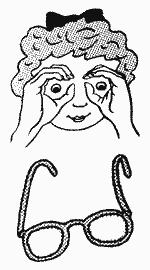 ОчкиБабушка очки надела
И внучонка разглядела.Большой палец правой и левой руки вместе с остальными образуют колечко. Колечки поднести к глазам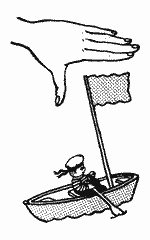 ФлажокЯ в руке - флажок держу
И ребятам им машу.Четыре пальца (указательный, средний, безымянный и мизинец) вместе большой опущен вниз. Тыльная сторона ладони к себе.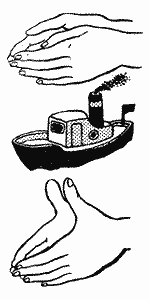 Лодка Лодочка плывет по речке,
Оставляя на воде колечки.Обе ладони поставлены на ребро, большие пальцы прижаты к ладоням (как ковшик).ПароходПароход плывет по речке,
И пыхтит он, словно печкаОбе ладони поставлены на ребро, мизинцы прижаты (как ковшик), а большие пальцы подняты вверх.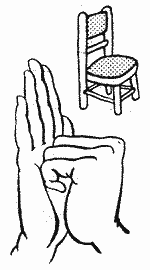 Стул Ножки, спинка и сиденье -
Вот вам стул на удивленье.Левая ладонь вертикально вверх. К ее нижней части приставляется кулачок (большим пальцем к себе).
Если ребенок легко выполняет это упражнение, можно менять положение рук попеременно на счет раз.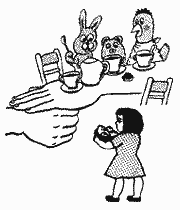 Стол У стола четыре ножки,
Сверху крышка, как ладошка.Левая рука в кулачок. Сверху на кулачок опускается ладошка.
Если ребенок легко выполняет это упражнение, можно менять положение рук: правая в кулачке, левая ладонь сверху кулачка. Можно делать попеременно на счет раз.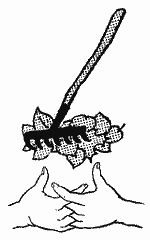 Грабли Листья падают в саду,
Я их граблями смету.Ладони на себя, пальчики переплетены между собой выпрямлены и тоже направлены на себя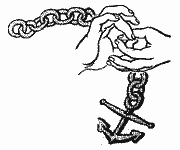 
Цепочка Пальчики перебираем
И цепочку получаем.Большой и указательный пальцы левой руки в кольце. Через него попеременно пропускаются колечки из пальчиков правой руки: большой - указательный, большой средний и т. д. Это упражнение можно варьировать, меняя положения пальчиков. В этом упражнении участвуют все пальчики.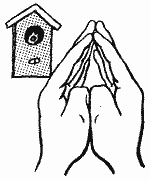 СкворечникСкворец в скворечнике живет
И песню звонкую поет.Ладошки вертикально поставлены друг к другу, мизинцы прижаты (как лодочка), а большие пальцы загнуты вовнутрь.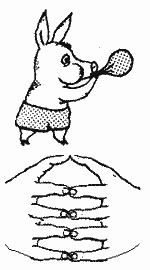 ШарикНадуваем быстро шарик.
Он становится большой.
Вдруг шар лопнул, воздух вышел -
Стал он тонкий и худой.Все пальчики обеих рук в "щепотке" и соприкасаются кончиками. В этом положении дуем на них, при этом пальчики принимают форму шара. Воздух "выходит", и пальчики принимают исходное положение.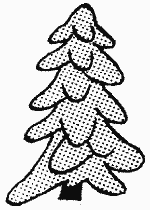 ЕлкаЕлка быстро получается,
Если пальчики сцепляются.
Локотки ты подними,
Пальчики ты разведи.Ладони от себя, пальчики пропускаются между собой (ладони под углом друг к другу). Пальчики выставляются вперед. Локотки к корпусу не прижимаются.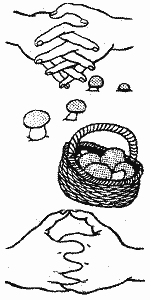 КорзинкаВ лес корзинку я беру
И грибы в нее кладу.Ладони на себя, пальчики переплетаются, и локотки разводятся в стороны. Ладони как бы разъезжаются, и между пальцами образуются зазоры. Большие пальчики образуют ручку.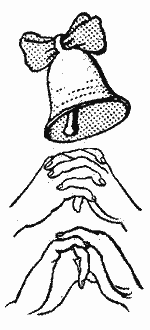 КолокольчикКолокольчик все звенит,
Язычком он шевелит.Тыльные стороны рук обращены вверх, пальцы обеих рук скрещены, Средний палец правой руки опущен вниз, и ребенок им свободно вращает.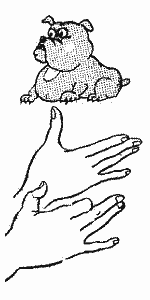 СобакаУ собачки острый носик,
Есть и шейка, есть и хвостик.Правая ладонь на ребро, на себя. Большой палец вверх. Указательный, средний и безымянный - вместе. Мизинец попеременно опускается и поднимается.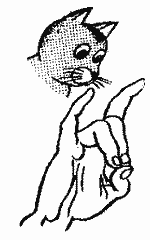 КошкаА у кошки ушки
Ушки на макушке,
Чтобы лучше слышать
Мышь в ее норушке.Средний и безымянный пальцы упираются в большой. Указательный и мизинец подняты вверх.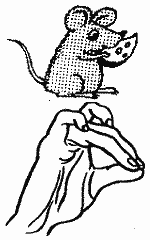 МышкаСеренький комок сидит
И бумажкой все шуршит.Средний и безымянный пальцы упираются в большой. Указательный и мизинец согнуты в дуги и прижаты к среднему и безымянному пальцам.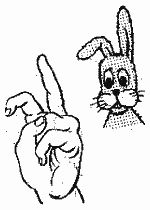 Зайка и ушкиУшки длинные у зайки,
Из кустов они торчат.
Он и прыгает и скачет,
Веселит своих зайчат.Пальчики в кулачок. Выставить вверх указательный  и средний пальцы. Ими шевелить в стороны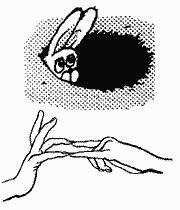 Зайчик в норкеУ елки на пригорке
Спрятался зайчишка в норке.Левая ладонь почти горизонтальная, правая тоже. Указательный и мизинец правой руки упираются в указательный и мизинец левой. Средний и безымянный пальцы правой руки подняты и разведены в стороны (ушки). Большой палец прижат.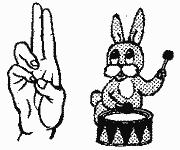 Зайка и барабан.Зайка взял свой барабан
И ударил трам - трам - трам.Пальчики в кулачок. Указательный и средний пальцы вверх, они прижаты. Безымянным и мизинцем стучит по большому пальцу.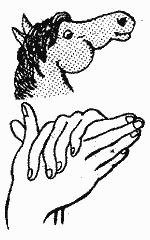 ЛошадкаУ лошадки вьется грива,
Бьет копытами игриво.Правая ладонь на ребре от себя. Большой палец кверху. Сверху на нее накладывается левая ладонь под углом, образуя пальчиками гриву. Большой палец кверху. Два больших пальца образуют уши.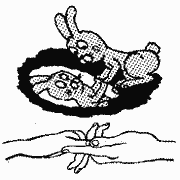 Зайка и зеркалоЗайка в зеркальце глядит
И ушами шевелит.Левая ладонь кверху, делаем "козу". Сверху на нее накладываем правую руку, которая тоже изображает "козу" (тыльной стороной вверх). Выставляем вверх и вниз средние и безымянные пальцы обеих рук и двигаем ими в противоположные стороны.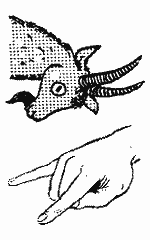 КозаУ козы торчат рога,
Может забодать она.Внутренняя сторона ладони опущена вниз. Указательный и мизинец выставлены вперед. Средний и безымянный прижаты к ладони и обхвачены большим.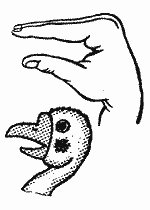 ГусьГусь стоит и все гогочет,
Ущипнуть тебя он хочет.Предплечье вертикально. Ладонь под прямым углом. Указательный палец опирается на большой. Все пальцы прижаты друг к другу.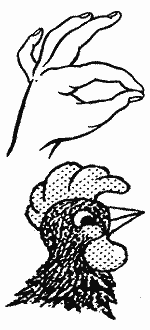 ПетушокПетушок стоит весь яркий,
Гребешок он чистит лапкой.Ладонь вверх указательный палец опирается на большой. Остальные пальцы растопырены в стороны и подняты вверх.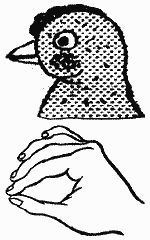 КурочкаКурочка прыг на крыльцо:
Я снесла тебе яйцо.Ладонь располагается горизонтально. Большой и указательный пальцы образуют глаз. Следующие пальцы накладываются друг на друга в полусогнутом положении.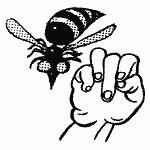 ОсыОсы любят сладкое, к сладкому летят.
И укусят осы, если захотят.Выставить средний палец, зажать его между указательным и безымянным вращать им в разные стороны.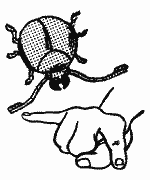 ЖукЖук летит, жужжит, жужжит
И усами шевелит.Пальчики в кулачок. Указательный и мизинец разведены в стороны, ребенок шевелит ими.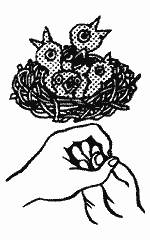 Птенчики в гнездеПтичка крылышками машет
и летит к себе в гнездо.
Птенчикам своим расскажет,
где она взяла зерно.Обхватить все пальчики правой руки левой ладонью и ими шевелить.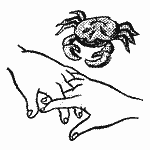 КрабКраб ползет по дну,
Выставив свою клешню.Ладони вниз, пальцы перекрещены и опущены вниз. Большие пальцы к себе. Передвигаем на пальчиках ладони сначала в одну сторону, затем в другую.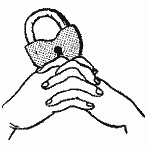 ЗамокПальцы сплетем и замок мы получим.
Повторим еще, и получится лучше.Ладошки прижаты друг к другу. Пальцы переплетены. Перебираем ими.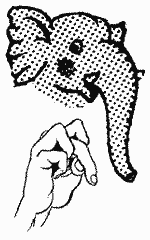 СлонВ зоопарке стоит слон.
Уши, хобот, серый он.
Головой своей кивает,
Будто в гости приглашает.Ладонь на себя. Средний палец впущен. С одной стороны он зажат мизинцем и безымянным, а с другой - указательным и большим. Шевелить средним пальцем. Качаем всей кистью.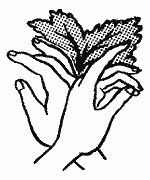 ДеревоУ дерева ствол, на стволе много веток,
А листья на ветках зеленого цвета.Прижать руки тыльной стороной друг к другу. Пальцы растопырены и подняты вверх. Шевелить кистями и пальцами.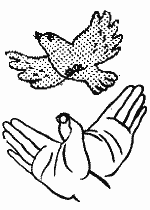 ПтичкаПальчики - головка,
Крылышки - ладошка.Ладони повернуты к себе, большие пальцы выпрямлены от себя и переплетены (как бы цепляются друг за дружку), большие пальцы - головка, остальные сомкнутые пальцы - крылья. Помахать ими.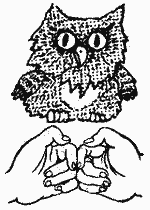 ФилинСидит филин на суку
И кричит бу - бу - бу - бу.Руки в кулачок, прижаты, большие пальчики - вверх (ушки), указательные пальцы вместе; они выставлены на вас, (нос).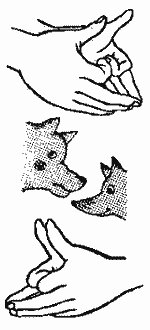 Волк и лисаСерый волк бежит по лесу,
А за ним бежит лиса.
Поднялись у них трубою
Два пушистеньких хвоста.Волк.
Делаем "пароходик", большие пальцы разводим в стороны. Указательные пальцы сгибаются внутрь ладоней и образуют лоб, а остальные в виде "лодочки" - верхнюю и нижнюю челюсти.Лиса.
Выполняем то же самое, но внутрь ладони сгибаем еще мизинцы, чтобы мордочка у лисы была острее. Большие пальцы чуть сгибаем. Одна фигурка вытекает из другой.